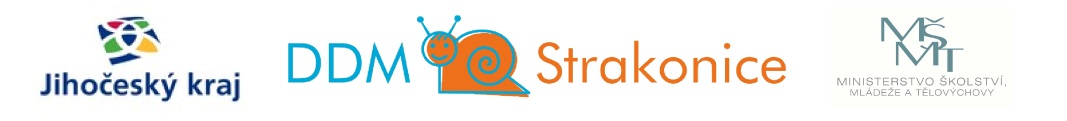 Přihláška na soutěž A soupiska(prezenční listina soutěžících a doprovodu)Výše uvedený seznam žáků má u vysílající   školy  uložený  souhlas se zpracováním osobních údajů pro vyjmenované účely pořadatelem – jméno a příjmení, datum narození, zveřejňování výsledků a výsledkových listin. Originál souhlasu je uložený ve spisech žáků.Ředitelství školy potvrzuje, že žáci a žákyně uvedení na soupisce jsou žáky denního studia školy, uvedeného věku a nikdo z  uvedených žáků není osvobozen od TV a nemá III. nebo IV. zdravotní klasifikaci.                                                                                                       Přihláška na soutěž A soupiska(prezenční listina soutěžících a doprovodu)Výše uvedený seznam žáků má u vysílající   školy  uložený  souhlas se zpracováním osobních údajů pro vyjmenované účely pořadatelem – jméno a příjmení, datum narození, zveřejňování výsledků a výsledkových listin. Originál souhlasu je uložený ve spisech žáků.Ředitelství školy potvrzuje, že žáci a žákyně uvedení na soupisce jsou žáky denního studia školy, uvedeného věku a nikdo z  uvedených žáků není osvobozen od TV a nemá III. nebo IV. zdravotní klasifikaci.                                                                                                       Název, datum a místo konání akce:Okresní kolo basketbalu25. března 2020, hala STARZ Název, datum a místo konání akce:Okresní kolo basketbalu25. března 2020, hala STARZ Název, datum a místo konání akce:Okresní kolo basketbalu25. března 2020, hala STARZ Název, datum a místo konání akce:Okresní kolo basketbalu25. března 2020, hala STARZ Název, datum a místo konání akce:Okresní kolo basketbalu25. března 2020, hala STARZ Název, datum a místo konání akce:Okresní kolo basketbalu25. března 2020, hala STARZ Název, datum a místo konání akce:Okresní kolo basketbalu25. března 2020, hala STARZ Název, datum a místo konání akce:Okresní kolo basketbalu25. března 2020, hala STARZ Název, datum a místo konání akce:Okresní kolo basketbalu25. března 2020, hala STARZ Název, datum a místo konání akce:Okresní kolo basketbalu25. března 2020, hala STARZ Věková kategorieVěková kategoriechlapci/dívkyNázev, datum a místo konání akce:Okresní kolo basketbalu25. března 2020, hala STARZ Název, datum a místo konání akce:Okresní kolo basketbalu25. března 2020, hala STARZ Název, datum a místo konání akce:Okresní kolo basketbalu25. března 2020, hala STARZ Název, datum a místo konání akce:Okresní kolo basketbalu25. března 2020, hala STARZ Název, datum a místo konání akce:Okresní kolo basketbalu25. března 2020, hala STARZ Název, datum a místo konání akce:Okresní kolo basketbalu25. března 2020, hala STARZ Název, datum a místo konání akce:Okresní kolo basketbalu25. března 2020, hala STARZ Název, datum a místo konání akce:Okresní kolo basketbalu25. března 2020, hala STARZ Název, datum a místo konání akce:Okresní kolo basketbalu25. března 2020, hala STARZ Název, datum a místo konání akce:Okresní kolo basketbalu25. března 2020, hala STARZ III. III. Název školy Název školy Název školy Název školy Adresa (ulice, psč, obec), e-mail, telefonAdresa (ulice, psč, obec), e-mail, telefonAdresa (ulice, psč, obec), e-mail, telefonAdresa (ulice, psč, obec), e-mail, telefonAdresa (ulice, psč, obec), e-mail, telefonAdresa (ulice, psč, obec), e-mail, telefonAdresa (ulice, psč, obec), e-mail, telefonAdresa (ulice, psč, obec), e-mail, telefonAdresa (ulice, psč, obec), e-mail, telefonIČO školy  (povinný údaj)IČO školy  (povinný údaj)IČO školy  (povinný údaj)IČO školy  (povinný údaj)Pedagogický dozor:Pedagogický dozor:Pedagogický dozor:Pedagogický dozor:Kontakt – e mailKontakt – e mailKontakt – e mailKontakt – e mailKontakt – e mailmobilní telefonmobilní telefonmobilní telefonmobilní telefon@@@@@čísloSoutěžící (příjmení, jméno)Soutěžící (příjmení, jméno)Soutěžící (příjmení, jméno)Soutěžící (příjmení, jméno)Soutěžící (příjmení, jméno)Rok narozeníRok narozeníTřídaTřídaTřídaPoznámkaPoznámka1.2.3.4.5.6.7.8.9.10.11.12.Ve StrakonicíchVe StrakonicíchVe StrakonicíchVe StrakonicíchVe StrakonicíchDne:Dne:Název, datum a místo konání akce:Okresní kolo basketbalu25. března 2020, hala STARZNázev, datum a místo konání akce:Okresní kolo basketbalu25. března 2020, hala STARZNázev, datum a místo konání akce:Okresní kolo basketbalu25. března 2020, hala STARZNázev, datum a místo konání akce:Okresní kolo basketbalu25. března 2020, hala STARZNázev, datum a místo konání akce:Okresní kolo basketbalu25. března 2020, hala STARZNázev, datum a místo konání akce:Okresní kolo basketbalu25. března 2020, hala STARZNázev, datum a místo konání akce:Okresní kolo basketbalu25. března 2020, hala STARZNázev, datum a místo konání akce:Okresní kolo basketbalu25. března 2020, hala STARZNázev, datum a místo konání akce:Okresní kolo basketbalu25. března 2020, hala STARZNázev, datum a místo konání akce:Okresní kolo basketbalu25. března 2020, hala STARZVěková kategorieVěková kategoriechlapci/dívkychlapciNázev, datum a místo konání akce:Okresní kolo basketbalu25. března 2020, hala STARZNázev, datum a místo konání akce:Okresní kolo basketbalu25. března 2020, hala STARZNázev, datum a místo konání akce:Okresní kolo basketbalu25. března 2020, hala STARZNázev, datum a místo konání akce:Okresní kolo basketbalu25. března 2020, hala STARZNázev, datum a místo konání akce:Okresní kolo basketbalu25. března 2020, hala STARZNázev, datum a místo konání akce:Okresní kolo basketbalu25. března 2020, hala STARZNázev, datum a místo konání akce:Okresní kolo basketbalu25. března 2020, hala STARZNázev, datum a místo konání akce:Okresní kolo basketbalu25. března 2020, hala STARZNázev, datum a místo konání akce:Okresní kolo basketbalu25. března 2020, hala STARZNázev, datum a místo konání akce:Okresní kolo basketbalu25. března 2020, hala STARZIII. III. Název školy Název školy Název školy Název školy Adresa (ulice, psč, obec), e-mail, telefonAdresa (ulice, psč, obec), e-mail, telefonAdresa (ulice, psč, obec), e-mail, telefonAdresa (ulice, psč, obec), e-mail, telefonAdresa (ulice, psč, obec), e-mail, telefonAdresa (ulice, psč, obec), e-mail, telefonAdresa (ulice, psč, obec), e-mail, telefonAdresa (ulice, psč, obec), e-mail, telefonAdresa (ulice, psč, obec), e-mail, telefonIČO školy  (povinný údaj)IČO školy  (povinný údaj)IČO školy  (povinný údaj)IČO školy  (povinný údaj)Pedagogický dozor:Pedagogický dozor:Pedagogický dozor:Pedagogický dozor:Kontakt – e mailKontakt – e mailKontakt – e mailKontakt – e mailKontakt – e mailmobilní telefonmobilní telefonmobilní telefonmobilní telefon@@@@@čísloSoutěžící (příjmení, jméno)Soutěžící (příjmení, jméno)Soutěžící (příjmení, jméno)Soutěžící (příjmení, jméno)Soutěžící (příjmení, jméno)Rok narozeníRok narozeníTřídaTřídaTřídaPoznámkaPoznámka1.2.3.4.5.6.7.8.9.10.11.12.Ve StrakonicíchVe StrakonicíchVe StrakonicíchVe StrakonicíchVe StrakonicíchDne:Dne: